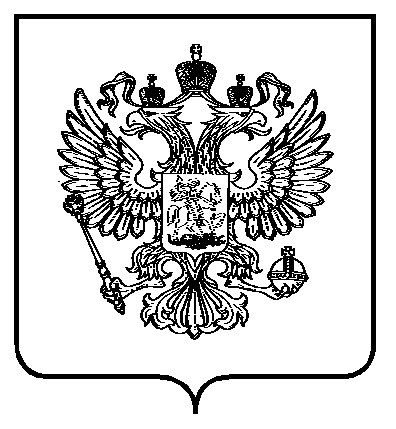 Об утверждении формы проверочного листа                                  (списка контрольных вопросов), используемой при проверке исполнения общих требований, установленных законодательными и иными нормативными правовыми актами Российской Федерации в области промышленной безопасности	В соответствии с частью 1 статьи 53 Федерального закона                            от 31 июля 2020 г. № 248-ФЗ «О государственном контроле (надзоре)                        и муниципальном контроле в Российской Федерации» (Собрание законодательства Российской Федерации, 2020, № 31, ст. 5007) и пунктом 2 общих требований к разработке и утверждению проверочных листов (списков контрольных вопросов), утвержденных постановлением Правительства Российской Федерации от 13 февраля 2017 г. № 177 (Собрание законодательства Российской Федерации, 2017, № 9, ст. 1359),приказываю:	1. Утвердить форму проверочного листа (списка контрольных вопросов), используемую при проверке исполнения общих требований, установленных законодательными и иными нормативными правовыми актами Российской Федерации в области промышленной безопасности, согласно приложению                  к настоящему приказу.	2. Настоящий приказ вступает в силу с 1 июля 2021 годаРуководитель                                                                          А.В. АлёшинФорма проверочного листа (списка контрольных вопросов), используемая при проверке исполнения общих требований, установленных законодательными и иными нормативными правовыми актами Российской Федерации в области промышленной безопасности	Форма проверочного листа (списка контрольных вопросов) (далее – проверочный лист) применяется при проверке исполнения общих требований, установленных законодательными и иными нормативными правовыми актами Российской Федерации в области промышленной безопасности, проводимой                 в отношении юридических лиц и индивидуальных предпринимателей, эксплуатирующих опасные производственные объекты (далее – организации), в рамках федерального государственного надзора в области промышленной безопасности. 	Предмет плановой проверки соблюдения юридическими лицами                 и индивидуальными предпринимателями обязательных требований                           к документации на техническое перевооружение, консервацию и ликвидацию опасного производственного объекта, к готовности к действиям по локализации и ликвидации последствий аварии на опасном производственном объекте,                  к организации производственного контроля и управления промышленной безопасностью, к техническому расследованию причин аварии, к разработке декларации промышленной безопасности, к подготовке и аттестации работников в области промышленной безопасности ограничивается перечнем вопросов, включенных в проверочный лист.	1. Наименование органа государственного контроля (надзора):____________________________________________________________________	2. Наименование юридического лица, фамилия, имя, отчество (при наличии) индивидуального предпринимателя, в отношении которых проводится проверка:____________________________________________________________________	3. Место проведения плановой проверки с заполнением проверочного листа и (или) указание на эксплуатируемые юридическим лицом, индивидуальным предпринимателем опасные производственные объекты I, II           и III класса опасности:____________________________________________________________________	4. Реквизиты распоряжения или приказа руководителя, заместителя руководителя органа государственного контроля (надзора) о проведении проверки:________________________________________________________________________________	5. Учетный номер проверки и дата присвоения учетного номера проверки в едином реестре проверок:____________________________________________________________________	6. Должность, фамилия и инициалы должностного лица, проводящего плановую проверку и заполняющего проверочный лист:____________________________________________________________________	7. Перечень вопросов, отражающих содержание обязательных требований, ответы на которые однозначно свидетельствуют о соблюдении или несоблюдении юридическим лицом, индивидуальным предпринимателем обязательных требований, составляющих предмет проверки:____________УТВЕРЖДЕНАприказом Федеральной службыпо экологическому, технологическомуи атомному надзоруот «____»___________20__ г. №_____№Вопросы, отражающие содержание обязательных требованийРеквизиты нормативных правовых актов  с указанием их структурных единиц, которыми установлены обязательные требованияОтветы на вопросы (да/нет/не распространяется)1.Соблюдаются ли в организации требования обоснования безопасности опасного производственного объекта (далее – ОПО) при наличии такого обоснования?Пункт 1 статьи 9 Федерального закона от 21 июля 1997 г.                      № 116-ФЗ «О промышленной безопасности опасных производственных объектов» (Собрание законодательства Российской Федерации, 1997,              № 30, ст. 3588; 2018, № 31,           ст. 4860) (далее – Закон                    о промышленной безопасности)  2. Установлен ли в организации порядок участия работников ОПО в проведении работ по локализации аварии на ОПО?Пункт 2 статьи 9 Закона                   о промышленной безопасности3.Прошли ли работники опасного производственного объекта подготовку и аттестацию в области промышленной безопасности?Пункт 2 статьи 9 Закона                   о промышленной безопасности4.Проводится ли в организации первичная аттестация работников не позднее 1 месяца:Пункт 3 статьи 14.1 Закона                   о промышленной безопасности4.1при назначении на соответствующую должность?  Пункт 3 статьи 14.1 Закона                   о промышленной безопасности4.2при переводе на другую работу, если при исполнении трудовых обязанностей на этой работе требуется проведение  аттестации по другим областям аттестации? Пункт 3 статьи 14.1 Закона                   о промышленной безопасности5.Организован ли в организации производственный контроль за соблюдением требований промышленной безопасности?Пункт 1 статьи 9 Закона                   о промышленной безопасности6. Система управления промышленной безопасностью в организации, эксплуатирующей ОПО I или II класса опасности (далее – СУПБ):Пункт 1 статьи 9 и пункт 3 статьи 11 Закона о промышленной безопасности6.1создана ли?Пункт 1 статьи 9 и пункт 3 статьи 11 Закона о промышленной безопасности6.2обеспечено ли ее функционирование?Пункт 1 статьи 9 и пункт 3 статьи 11 Закона о промышленной безопасности7.Приняты ли в организации меры по предотвращению проникновения на ОПО посторонних лиц?Пункт 1 статьи 9 Закона                       о промышленной безопасности8.Разработана ли в организации, эксплуатирующей ОПО I или II классов опасности с опасными веществами, декларация промышленной безопасности (далее – ДПБ)?Пункт 1 статьи 9 и пункт 2 статьи 14 Закона о промышленной безопасности9.Заключен ли организацией договор обязательного страхования гражданской ответственности за причинение вреда в результате аварии на опасном объекте?Пункт 1 статьи 9 Закона                  о промышленной безопасности10.Ведется ли в организации учет аварий и инцидентов на ОПО? Пункт 1 статьи 9 Закона                  о промышленной безопасности11.Заключены ли организацией договоры на обслуживание с профессиональными аварийно-спасательными службами или с профессиональными аварийно-спасательными формированиями?Пункт 1 статьи 10 Закона                  о промышленной безопасности12.Созданы ли в организации  в случаях, предусмотренных федеральными законами и принимаемыми в соответствии с ними иными нормативными правовыми актами Российской Федерации, собственные профессиональные аварийно-спасательные службы или профессиональные аварийно-спасательные формирования, а также нештатные аварийно-спасательные формирования из числа работников?  Пункт 1 статьи 10 Закона                  о промышленной безопасности13.Созданы ли в организации, эксплуатирующей ОПО I и II классов опасности, на которых ведутся горные работы, вспомогательные горноспасательные команды?Пункт 1 статьи 10 Закона                  о промышленной безопасности14.Проводится ли в организации обучение работников действиям в случае аварии или инцидента на ОПО? Пункт 1 статьи 10 Закона                  о промышленной безопасности15.Созданы ли в организации системы:Пункт 1 статьи 10 Закона                  о промышленной безопасности15.1наблюдения?Пункт 1 статьи 10 Закона                  о промышленной безопасности15.2оповещения?Пункт 1 статьи 10 Закона                  о промышленной безопасности15.3связи?Пункт 1 статьи 10 Закона                  о промышленной безопасности15.4поддержки действия в случае аварии?Пункт 1 статьи 10 Закона                  о промышленной безопасности16.Поддерживаются ли в организации пригодном к использованию состоянии системы:Пункт 1 статьи 10 Закона                  о промышленной безопасности16.1наблюдения?Пункт 1 статьи 10 Закона                  о промышленной безопасности16.2оповещения?Пункт 1 статьи 10 Закона                  о промышленной безопасности16.3связи?16.4поддержки действия в случае аварии?17.Утвержден ли в организации план мероприятий по локализации и ликвидации последствий аварий (далее – ПМЛА)?Пункт 2 статьи 10 Закона                  о промышленной безопасности18.Соблюдаются ли в организации сроки:Пункты 5,7 Положения о разработке  планов мероприятий по локализации и ликвидации последствий аварий на опасных производственных объектах, утвержденного постановлением Правительства Российской Федерации от 15 сентября 2020 г. № 1437 (Собрание законодательства Российской Федерации, 2020, № 38, ст. 5904) (далее – постановление Правительства Российской Федерации от 15 сентября 2020 г. № 1437) 18.1действия ПМЛА?Пункты 5,7 Положения о разработке  планов мероприятий по локализации и ликвидации последствий аварий на опасных производственных объектах, утвержденного постановлением Правительства Российской Федерации от 15 сентября 2020 г. № 1437 (Собрание законодательства Российской Федерации, 2020, № 38, ст. 5904) (далее – постановление Правительства Российской Федерации от 15 сентября 2020 г. № 1437) 18.2пересмотра ПМЛА?Пункты 5,7 Положения о разработке  планов мероприятий по локализации и ликвидации последствий аварий на опасных производственных объектах, утвержденного постановлением Правительства Российской Федерации от 15 сентября 2020 г. № 1437 (Собрание законодательства Российской Федерации, 2020, № 38, ст. 5904) (далее – постановление Правительства Российской Федерации от 15 сентября 2020 г. № 1437) 19.Согласован ли организацией ПМЛА с аварийно-спасательными службами или профессиональными аварийно-спасательными формированиями, с которыми заключен договор на обслуживание объектов?Пункт 9 постановления Правительства Российской Федерации от 15 сентября 2020 г. № 143720.Имеются ли в организации, эксплуатирующей ОПО (обособленном подразделении юридического лица) утвержденное положение о производственном контроле?Пункт ___ Правил организации и осуществления производственного контроля за соблюдением требований промышленной безопасности на опасном производственном объекте, утвержденных постановлением Правительства Российской Федерации от «___» ______ 2020 г. № ___ (источник опубликования) (далее – постановление Правительства Российской Федерации от «___»______ 2020 г. № ___)21.Соответствует ли лицо, ответственное за осуществление производственного контроля в организации, установленным требованиям в части наличия:Пункт ___ постановления Правительства Российской Федерации от «___»______ 2020 г. № ___21.1высшего технического образования, соответствующего профилю производственного объекта?Пункт ___ постановления Правительства Российской Федерации от «___»______ 2020 г. № ___21.2стажа работы не менее 3 лет на соответствующей работе на ОПО отрасли?Пункт ___ постановления Правительства Российской Федерации от «___»______ 2020 г. № ___21.3удостоверения о прохождении аттестации по промышленной безопасности?Пункт ___ постановления Правительства Российской Федерации от «___»______ 2020 г. № ___22.Проводится ли в организации, эксплуатирующей ОПО I и II класса опасности, анализ и прогноз риска аварий в рамках СУПБ?Пункт 4 статьи 11 Закона                 о промышленной безопасности23.Разрабатываются ли в организации, эксплуатирующей ОПО I и II класса опасности, планы по снижению риска аварий на ОПО?Пункт 4 статьи 11 Закона                 о промышленной безопасности24.Имеется ли в организации, эксплуатирующей ОПО I и II класса опасности, заявление о политике в области промышленной безопасности?Пункты ___ Требований к документационному обеспечению систем управления промышленной безопасностью, утвержденных постановлением Правительства Российской Федерации от «___»______ 2020 г. № ___ (источник опубликования) (далее – постановление Правительства Российской Федерации от «___»______ 2020 г. № ___)25.Имеется ли в наличии утвержденное руководителем организации, эксплуатирующей ОПО, эксплуатирующей ОПО I и II класса опасности, положение о СУПБ?Пункты ___ постановления Правительства Российской Федерации от «___»______ 2020 г. № ___26.Разработаны ли в организации, эксплуатирующей ОПО I и II класса опасности, планы:Пункт ___ постановления Правительства Российской Федерации от «___»______ 2020 г. № ___26.1мероприятий по снижению риска аварий на ОПО на срок более 1 календарного года?Пункт ___ постановления Правительства Российской Федерации от «___»______ 2020 г. № ___26.2работ в области промышленной безопасности на календарный год?Пункт ___ постановления Правительства Российской Федерации от «___»______ 2020 г. № ___27.Оформлены ли документально в организации, эксплуатирующей ОПО I и II класса опасности, результаты анализа функционирования СУПБ?Пункт ___ постановления Правительства Российской Федерации от «___»______ 2020 г. № ___28.Утверждены ли в организации документы, регламентирующие порядок расследования, учета и анализа инцидентов?Пункт ___ Порядка проведения технического расследования причин аварий, инцидентов                   и случаев утраты взрывчатых материалов промышленного назначения, утвержденного приказом Федеральной службы               по экологическому, технологическому и атомному надзору от «___»______ 2020 г.           № ___ (зарегистрирован Министерством юстиции Российской Федерации «___»______ 2020 г., регистрационный № ___) (далее – Порядок проведения технического расследования)29.Создаются ли приказами организации комиссии по расследованию инцидентов (при их наличии)?Пункт ___ Порядка проведения технического расследования30.Установлена ли в организации форма акта расследования инцидента?Пункт ___ Порядка проведения технического расследования31.Ведется ли в организации журнал учета инцидентов?Пункт ___ Порядка проведения технического расследования32.Проводилась ли в организации ЭПБ документации на консервацию и ликвидацию ОПО (в случае наличия документации)?Пункт 1 статьи 8 Закона                        о промышленной безопасности33.Выполняется ли в организации требование по недопущению технического перевооружения, консервации и ликвидации ОПО без положительного заключения экспертизы промышленной безопасности (далее – ЭПБ) соответствующей документации (при ее наличии), которое внесено в реестр заключений ЭПБ, либо, если документация на техническое перевооружение ОПО входит в состав проектной документации такого объекта, без положительного заключения экспертизы проектной документации (при ее наличии) такого объекта?Пункт 1 статьи 8 Закона                   о промышленной безопасности34.Выполняется ли в организации запрет на отклонения от документации на техническое перевооружение, капитальный ремонт, консервацию и ликвидацию ОПО в процессе его технического перевооружения, консервации и ликвидации (если они имели место)?Пункт 2 статьи 8 Закона                  о промышленной безопасности35.Проводилась ли в организации ЭПБ изменений, вносимых в документацию на консервацию и ликвидацию ОПО (при их наличии)?Пункт 2 статьи 8 Закона                  о промышленной безопасности36.Выполнено ли в организации требование о том, что изменения, вносимые в документацию на техническое перевооружение ОПО (при их наличии), подлежат ЭПБ?Пункт 2 статьи 8 Закона                  о промышленной безопасности«___»_________20___г.(указывается дата заполнения проверочного листа)___________________(должность лица, заполнившего проверочный лист)_______________________________________________________(место для штампа усиленной квалифицированной электронной подписи должностного лица, заполнившего проверочный лист)